CAMP 2022Du jeudi 13 au dimanche 16 octobre 2022 Bulletin d’inscription à retourner d’ici au 30 avril 2022 à :Informations concernant le camp :Lieu du camp : 	Colonie Jurahaus, à Fornet-DessusPrix : 	60.- par participantDéplacements : 	Les participants se rendront sur place par leurs propres moyens au début du camp. Un car sera prévu pour amener les jeunes de Fornet vers le lieu du concert (salle des fêtes d’Alle). À l’issue du concert, chaque participant rentrera individuellement chez lui.Directeurs : 	Élie Fumeaux (ensemble A), et Bastien Girard (ensemble B).Informations sur le / la participant(e) :Nom & Prénom : 	______________________________________________Date de naissance :	______________________________________________Adresse :	______________________________________________NPA, Localité :	______________________________________________E-mail :	______________________________________________Numéro de téléphone :	______________________________________________Numéro de Natel : 	______________________________________________Cocher ce qui convient :	☐  J’ai moins de 16 ans	☐  Plus 16 ans mais je ne suis pas autorisé à boire de l’alcool☐  Plus de 16 ans et je suis autorisé à consommer de l’alcool de façon modérée☐  Plus de 18 ans☐  Je ne peux malheureusement venir que dès le vendredi soir et travaillerai davantage à la maison en vue du campInstrument :Instrument (indiquer la tonalité) :	_________________  O ut   O sib   O mib   O fa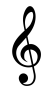 Nombre d’année(s) de pratique :	____	Clé pour les partitions :      	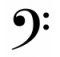 ☐ Je fais partie d’un groupe de cadets (ensemble B)Nom du groupe de cadets : 			______________________________________☐ Je joue dans la fanfare de mon village (ensemble A)Nom de la fanfare : 				______________________________________Voix que je joue :				______________________________________Informations sur le formateur musical :Nom de l’école (ou de la société) :                 ________________________________________Nom, prénom du professeur :                        ________________________________________Informations sur le représentant légal :Nom et Prénom :	____________________________________________Adresse complète : 	____________________________________________Numéro de téléphone : 	____________________________________________Numéro de Natel : 	____________________________________________Adresse e-mail :	____________________________________________REMARQUES :O J'ai lu et compris et j'approuve le règlement ci-joint (à cocher)En cas de régime spécial ou de prise de médicaments merci de nous le faire savoir ici :______________________________________________________________________________________________________________________________________________________Signature du / de la participant (e) : 	_____________________________________________Signature du représentant légal :	_____________________________________________Lieu et date : 	_____________________________________________